№ _1167_ от _22.12._ 2022 г.Руководителю ЦНППМ ПР ГБПОУ УМПК Э.В.БашировойВо исполнение приказа Министерства образования и науки Республики Башкортостан №1030 от 11.05.2022 «О проведении мониторинга региональных показателей механизмов управления качеством образования в соответствии с приказом от 15.01.2021 г. №16 «О совершенствовании региональных механизмов управления качеством образования Республики Башкортостан»», в целях обеспечения профессионального развития педагогических работников МР Гафурийский район РБ МКУ «Отдел образования» направляет заявку на диагностику профессиональных компетенций педагогов МР Гафурийский район Республики Башкортостан на январь – май 2023 года: Начальник МКУ «Отдел образования»                                                      Р.Г.СултанмуратовИсполнитель: Тагирова Р.М., методистс.т.8927-317-06-62 БАШКОРТОСТАН РЕСПУБЛИКАҺЫFAФУPИ РАЙОНЫ МУНИЦИПАЛЬ РАЙОН ХАКИМИӘТЕ МУНИЦИПАЛЬ ҠАҘНА УЧРЕЖДЕНИЯҺЫ «МӘFАРИФ БYЛЕГЕ»453050, Красноусол ауылыОктябрь урамы, 2аТелефон  (факс) : 2-13-01E-mail: gafrcpi@yandex.ru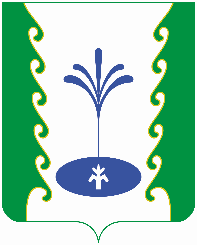 РЕСПУБЛИКА БАШКОРТОСТАНМУНИЦИПАЛЬНОЕ КАЗЕННОЕ УЧРЕЖДЕНИЕ «ОТДЕЛ ОБРАЗОВАНИЯ» АДМИНИСТРАЦИИ МУНИЦИПАЛЬНОГО РАЙОНА ГАФУРИЙСКИЙ РАЙОН453050, Красноусольский,ул. Октябрьская, 2аТелефон (факс):  2-13-01E-mail: gafrcpi@yandex.ru№ п/пФИО педагогаНаименование ООПредмет1Давлетбаева Раушания РадиковнаМОБУ КБГИ им. Н.А. Мажитова МР Гафурийский район РБистория2Музафаров Фаниль ИшмухаметовичМОБУ СОШ с. Коварды МР Гафурийский район РБистория 3Хабибуллин Азат РашитовичМОБУ СОШ с. Карагаево МР Гафурийский район РБобществознание4Муллашев Расих ИшмурзовчиМОБУ ООШ с. Имендяшево МР Гафурийский район РБобществознание5Ардаширова Алия НазировнаМОБУ СОШ № 1 с. Красноусольский МР Гафурийский район РБанглийский язык6Мамлиева Надежда ВладимировнаМОБУ СОШ с. Белое Озеро МР Гафурийский район РБанглийский район7Баязова Ольга ВасильевнаМОБУ СОШ №3 с. Красноусольский МР Гафурийский район РБанглийский язык8Гильманова Айгуль ФлюровнаМОБУ КБГИ им. Н.А. Мажитова МР Гафурийский район РБинформатика9Гатауллина Екатерина ВладимировнаМОБУ СОШ с. Табынское МР Гафурийский район РБинформатика10Ишмухаметова Гузель НургалиевнаМОБУ СОШ с. Белое Озеро МР Гафурийский район РБфизика11Магадеев Ришат ЖалиловичМОБУ ООШ с. Имендяшево МР Гафурийский район РБфизика12Шарипова Фарзана МансафовнаМОБУ ООШ д. Узбяково МР Гафурийский район РБматематика13Блазуцкая Наталья АндреевнаМОБУ ООШ с. Инзелга МР Гафурийский район РБ математика14Мусин Ильшат ИльдусовичМОБУ СОШ им. Ж.Г.Киекбаева с. Саитбаба МР Гафурийский район РБбиология15Хасанова Гузель ФаизовнаМОБУ ООШ с. Юлуково МР Гафурийский район РБбиология16Шафикова Альфина РасуловнаМОБУ ООШ д. Узбяково МР Гафурийский район РБбиология17Гафарова Эльвера ТимерьяновнаМОБУ ООШ с. Юлуково МР Гафурийский район РБхимия18Идрисов Зубаир ЗуфаровичМОБУ ООШ им. Г.Х.Валеева д. Юзимяново МР Гафурийский районРБхимия19Максютова Зугра ЯгудовнаМОБУ ООШ с. Инзелга МР Гафурийский район РБхимия20Искандаров Ильгам УсмановичМОБУ ООШ им. Г.Х.Валеева д. Юзимяново МР Гафурийский районРБгеография21Шарипов Наил НугамановичМОБУ СОШ с. Карагаево МР Гафурийский район РБгеография22Мавлеткулова Рима БиктимеровнаМОБУ СОШ им. Ж.Г.Киекбаева с. Саитбаба МР Гафурийский район РБначальные классы23Сайфуллина Зиля КияметдиновнаМОБУ СОШ им. Ж.Г.Киекбаева с. Саитбаба МР Гафурийский район РБрусский язык24Асфандияров Гузель ГайсиевнаМАДОУ д/с №1 «Рябинушка» общеразвивающего вида с. Красноусольский МР  Гафурийский район РБвоспитатель25Хакимова Наталья Борисовна МАДОУ д/с  №25 «Сказка» комбинированного вида с. Красноусольский МР Гафурийский район РБвоспитательИтого: 25 педагоговМР Гафурийский район РБ